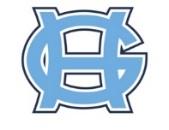 GIG HARBOR HIGH SCHOOL SPORT BOOSTERSBOARD MEETING MINUTESTuesday, 3 March 2022, 6PMGig Harbor Golf ClubMEMBERS PRESENTKevin Dull (VP)		            Boosters Interns:Melanie Olsen (Treasurer)			  Peyton LongMia Darnell (Secretary)			  Grace McKeeMarty Paul (Finance/Auction Chair)      Cassidy Kauppila	Melissa Heckman (Membership Co-Chair)	Christy Stapleton (Communications Chair)	Theresa Fisher (Member)	Mike/Lindsay Bellerive (Members)Flint/Coleen Holland (Members)Meeting called to order by the Vice-President, Kevin Dull at 6:15PM.OLD BUSINESSSECRETARY’S REPORTFebruary Minutes approved and then signed by the Vice-President, Kevin Dull.TREASURER’S REPORTMonthly Financial Overview Report was emailed by the Treasurer, Melanie, she reiterated that teams would need to contact her for their team’s account to receive a more detailed report. COMMUNICATIONS COMMITTEE REPORTCommittee Chair’s ReportChristy Stapleton, committee chair, introduced our Sport Boosters Interns – Peyton, Grace, and Cassidy.It was discussed and agreed that the interns (with the chair’s guidance and supervision) will be in charge of creating the slideshow for the 2022 auction.Square and WebsiteThere is an ongoing “fight” to create a new Square account using just the EIN and not an individual’s SSN.Dance Team and Basketball have utilized our website. Baseball had a successful fundraising campaign using our website too. We need to push harder so that other teams will follow suit.MEMBERSHIP COMMITTEE REPORTTo date, there are 85 paid members. We need to reach 200 members before the end of the fiscal year to cover for our operational costs.Rosters for baseball and tracks are the largest they’ve ever been (per Kelly Jackson).Communications committee requested team rosters information from membership. Both committees will work together on this.A tiered membership is planned to be launched next fiscal year. There are upcoming events that the boosters could piggy-back on to grow membership. There needs to be an email sent to the head of PYF so he could send an email blast to 5th-8th graders. Mike Bellerive volunteered to be the POC. An 8th graders night is also coming up next month. Membership committee will look into getting a booster spot/section at that event.FINANCE/FUNDRAISING REPORTMarty, Auction Chair, wants to exercise the divide and conquer strategy. We also need consistency in our messaging.An issue was discussed after the meeting regarding volunteers. Everyone agrees to allow volunteers to attend without paying. However, Marty must agree.Attendee goals are ahead of schedule. Mia Darnell, Secretary, will email previous ticket holders to confirm attendance, donate to the cause, or get a refund. We are half-way to our live auction goals. We need more confirmation for pledges. Silent auction is going well with Melissa Heckman and Kirsten Moran taking charge.Mia also volunteered to take on the brochures and the paddles.NEW BUSINESSNew Sports Boosters LogoThree (3) logos were passed around to choose from. Logo #3 seems to be the most popular. No consensus as to when to launch it, but Kevin (VP) suggested that auction would be the best time to introduce the new logo.ScholarshipDue to the auction taking center stage, Scholarship discussion will be tabled until the next meeting. GrantsA check came in from the Gates Foundation amounting to $25.Kevin is working with Kathl Littman with regards to Grant writing. We are hoping to secure funding from other foundations including the Cheney Foundation.Meeting was adjourned at 7:20PM. Next meeting will be on 7 April 2022, Thursday, 6PM at the Gig Harbor Golf Club.PREPARED BY:		Mia Darnell, SecretaryAPPROVED BY:	Alec Klipper	DATE: 4 May 2022